Инструкция по настройке подключения Клиент СПД После регистрации АРМ откроется окно, 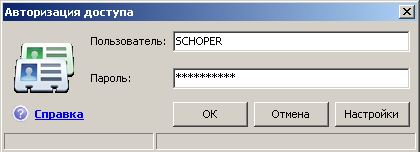 Кликните мышкой на иконку «Настройки»  для открытия настроек подключения.В окне настроек заполните поля «Адрес» и «Порт» согласно изображению.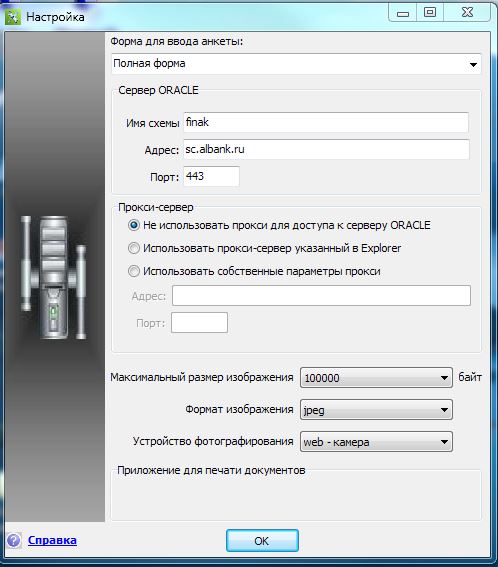 